Приложение 3Свойства функции у = logaх, a > 11)D(f)=(0;+)2) не является ни четной, ни нечетной; 3) непрерывна;4)  не ограничена сверху, не ограничена снизу;5) не имеет ни наибольшего, ни наименьшего значений;6) возрастает на (0;+);7) имеет вертикальную асимптоту х=0;8) симметрична графику функции у=ах ( a > 1) относительно у=х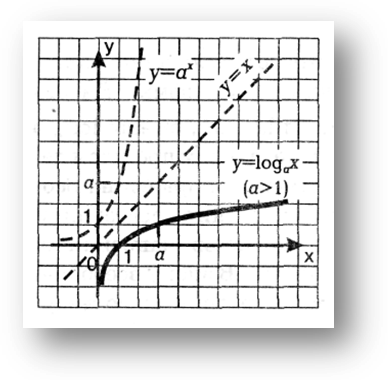 Свойства функции у = logaх, 0a1 1)D(f)=(0;+)2) не является ни четной, ни нечетной; 3) непрерывна;4)  не ограничена сверху, не ограничена снизу;5) не имеет ни наибольшего, ни наименьшего значений;6) убывает на (0;+);7) имеет вертикальную асимптоту х=0;8) симметрична графику функции у=ах (0 a1) относительно у=х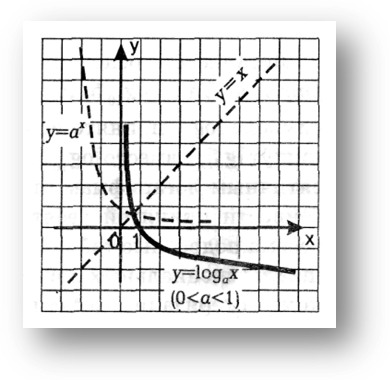 